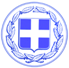 Κως, 8 Οκτωβρίου  2016    					ΔΕΛΤΙΟ ΤΥΠΟΥ ΘΕΜΑ : ‘’ Ο Δήμος Κω καθαρίζει τα ρέματα σε όλο το νησί.’’Από τη Δευτέρα 3 Οκτωβρίου υλοποιείται, από τις αρμόδιες υπηρεσίες του Δήμου Κω, ένα εκτεταμένο πρόγραμμα καθαρισμού ρεμάτων και ποταμών σε όλο το νησί.Παρά το γεγονός ότι η αρμοδιότητα για τον καθαρισμό των ρεμάτων δεν ανήκει στο Δήμο αλλά στην Περιφέρεια, η οποία προχωρεί σε καθαρισμούς ρεμάτων στη Ρόδο, με εντολή του Δημάρχου κ.Γιώργου Κυρίτση οι υπηρεσίες του Δήμου Κω ανέλαβαν την υλοποίηση της συγκεκριμένης δράσης.Ο Εντεταλμένος Δημοτικός Σύμβουλος για την Πολιτική Προστασία κ.Σεβαστιανός Μαραγκός, αναφερόμενος στις εργασίες που γίνονται δήλωσε:‘’Ο Δήμος Κω δεν μπορεί να λειτουργεί με διαδικαστικούς όρους αποφυγής ευθυνών, σε ζητήματα που αφορούν το νησί μας.Οι πολίτες ζητούν από εμάς λύσεις και αυτό κάνουμε.Οι καθαρισμοί των ρεμάτων είναι επιβεβλημένοι στα πλαίσια της αντιπλημμυρικής προστασίας και θωράκισης του νησιού μας. Ακόμα και αν δεν υπήρχε κανείς να τους κάνει, ο Δήμος όφειλε να αναλάβει πρωτοβουλία.Εκτιμώ ότι μέχρι το τέλος του μήνα θα έχουμε ολοκληρώσει τη συγκεκριμένη δράση. ‘’ 		  Γραφείο Τύπου Δήμου Κω